VT STORMWATER MANAGEMENTFACT SHEETCollecting & Disposing of WastewaterThis fact sheet outlines best management practices regarding the proper collection and disposal of wastewater from campus activities including Dining Services, Housekeeping, and Research Laboratories.Potential Pollutants:PathogensExcess NutrientsChlorine CompoundsHazardous ChemicalsCleaning Products Fats, Grease, OilContainment Methods:Equipment or material washing should be performed in a designated wash area designed to collect and hold wash water before discharging it into the sanitary sewer system. (See Photo 1).Contain wash water using absorbent socks or other containment methods if NOT in a designated wash area.Conduct any cleaning of oily materials, steam cleaning, or pressure washing inside a building or on a contained area, such as a containment pad. (See Photos 2 and 3).Collect wastewater in watertight storage containers, preferably with a firm-fitting lid. Wastewater with no hazardous chemicals may be directed to the sanitary sewer system – if hazardous chemicals are suspected, DO NOT wash down the sanitary sewer, contact EHS (540) 231- 3600 for further guidance and pickup. Disposal Methods:All equipment and materials should be washed in the aforementioned designated areas. Wash water that does NOT contain toxic chemicals, may be disposed into the sanitary sewer system.If outdoor cleaning is absolutely necessary, wash equipment, materials, or containers over flat, grassy/pervious areas and away from watercourses and storm drains.Pollution Prevention Tips:If floor drains are present, verify that they are not connected to the storm sewer system. Oil and grease should always be recycled and never dumped down storm drains or on the ground.Place waste materials/wash water inside rigid, durable, watertight and rodent proof containers with tight fitting covers. Storage containers should be regularly inspected and kept in good condition.Toxic waste includes used cleaners, rags (soaked with solvents, floor cleaners, and detergents) and automotive products (such as antifreeze, brake fluid, radiator flush, and used batteries).Work sites should remain clean. Cover, repair, or replace leaky dumpsters and compactors. Rain can wash oil, grease and other substances into storm drains.Wash greasy equipment such as vents and mats in designated wash areas.NOTE:Any hazardous chemicals (toxic, corrosive, flammable, reactive, and heavy metals) CANNOT be disposed in the sink, contact Environmental Health and Safety at (540) 231-3600 for pickup.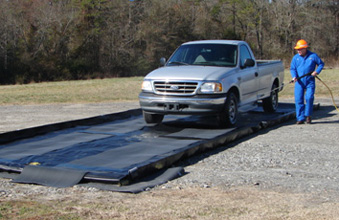 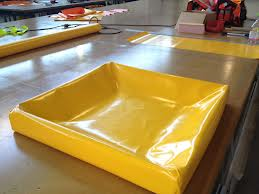 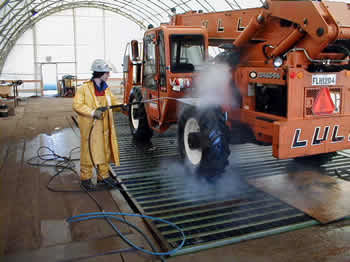 